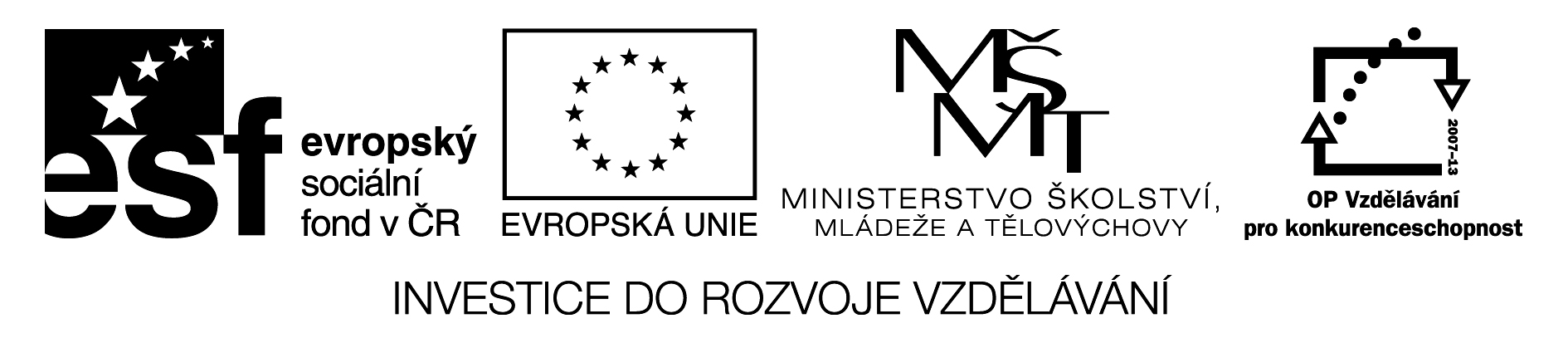 Digitální Učební MateriálAnotace:Tento digitální učební materiál pokládá základní otázky z problematiky grafická kartaMetodické pokyny:Tento digitální učební materiál lze použít při zjišťování znalostí a připravenosti žáků. Grafická kartaK čemu slouží grafická kartaKe zpracování obrazujaké dva typy grafických karet můžeme v pc mítIntegrovanou, samostatnouVýhody těchto dvou typůIntegrovaná má výhody: nižší náklady, nižší spotřeba, instalace ovladačů automaticky s instalací základní desky, postačuje na běžnou činnostSamostatná má výhody: zpravidla větší výkon, jednodušší výměna.Z čeho se skládá grafická kartaObsahuje vlastní procesor, nebo sadu procesorů, vlastní paměť, vlastní základní desku (plošný spoj), různé integrované obvody a v neposlední řadě chlazení.Grafická kartaJaké parametry nás zajímají u GKApi funkce (direct x 10,11,…, openGL, pixel shader, vertex shader…), Výkon grafického jádra v MHz, velikost a rychlost operační paměti a jejich propustnost, šířka sběrnice, potřebný výkon zdroje atd…  KonecČíslo projektuCZ.1.07/1.5.00/34.0423Číslo materiáluDUM 14. grafické karty - písemná prácenázev školyStřední škola a Vyšší odborná škola cestovního ruchu, Senovážné náměstí 12, České Budějovice 370 01AutorMgr. Miroslav KubešTEmatický celekZákladní pojmy informačních technologiíRočníkVýpočetní technika 1. ročník sšDatum tvorby8.6.2013